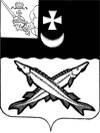 АДМИНИСТРАЦИЯ  БЕЛОЗЕРСКОГО  МУНИЦИПАЛЬНОГО   РАЙОНА  ВОЛОГОДСКОЙ ОБЛАСТИП О С Т А Н О В Л Е Н И ЕОт  31.10.2017  №  457О признании утратившими силу постановлений администрации района от 28.07.2014 № 1025, от 16.02.2015 № 204       В связи с принятием постановления Главы Белозерского муниципального района от 31.10.2017 № 117 «О знаке отличия Главы Белозерского муниципального района «За заслуги перед Белозерским районом»       ПОСТАНОВЛЯЮ:      1. Признать утратившими  силу постановления администрации района от 28.07.2014 № 1025 «О знаке отличия Главы Белозерского муниципального района» и от 16.02.2015 № 204 «О внесении изменений в постановление администрации района от 28.07.2014 № 1025».      2. Настоящее постановление подлежит опубликованию в районной газете «Белозерье», размещению на официальном сайте Белозерского муниципального района в информационно-телекоммуникационной сети «Интернет» и вступает в силу с момента опубликования.Руководитель администрации района:                                  Д.А. Соловьев